Национальная библиотека Республики Дагестан им. Р. ГамзатоваСлужба научной информации по культуре и искусствуОбзор журнала «Обсерватория культуры» за 2020 год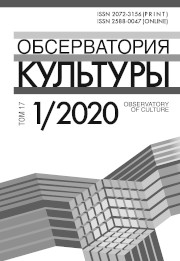 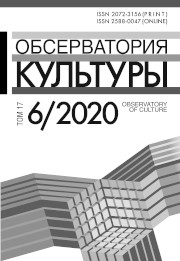 Махачкала—2021В 2020 году фонд Службы научной информации по культуре и искусству Национальной библиотеки РД им. Р. Гамзатова пополнили шесть выпусков научного рецензируемого журнала «Обсерватория культуры», который с 2004 года издаёт Российская государственная библиотека. Предлагаем вашему вниманию обзор наиболее важных статей из «Обсерватории культуры».Ваховская З.С. О значимости предреставрационного исследования лицевого сборника повестей конца XVII – XVIII вв. из собрания РГБ // Обсерватория культуры. 2020. Т. 17, № 1. С. 88–98.В реставрации библиотечных фондов особое внимание уделяется рукописным источникам. Применение современных методов анализа композиционного состава материалов документа (бумаги, чернил, клеевых составов и красочного слоя миниатюр) было дополнено изучением архивных документов и литературных источников. Данная методика позволила решить ряд задач, необходимых для разработки плана дальнейшей научной реставрации документа.Мальшина Н.А., Фирсова А.А. Количественный анализ деятельности индустрии культуры в Российской Федерации в 1990–2018 годах // Обсерватория культуры. 2020. Т. 17, № 2. С. 125–138.Сформировалась чёткая необходимость рассматривать индустрию культуры как целостную систему, возникшую в результате взаимосвязей различных рынков. Проведён анализ понятийного аппарата системы услуг культуры. Цель данного исследования – количественный анализ функционирования учреждений индустрии культуры России в современных условиях. Отмечается, что перспективные направления развития индустрии культуры должны включать её трансформацию, нацеленную на обеспечение запросов рынка и государства, а также способствовать формированию национальной экономики. На основе выводов исследования возможно прогнозирование развития индустрии культуры и дальнейшая разработка комплекса механизмов по её поддержке.Бабичева М.Е. Художественные биографии писателей, удостоенные премии «Большая книга» (типология жанра и специфика произведений) // Обсерватория культуры. 2020. Т. 17, № 2. С. 202–213.Писательская биография рассматривается в статье как разновидность жанра литературной биографии. Материалом для исследования выбраны произведения–лауреаты национальной премии «Большая книга». Менее чем за полтора десятилетия её существования биографии писателей дважды занимали первое место и четыре раза – второе. Все эти произведения последовательно проанализированы в статье. Все книги написаны с опорой на тщательно изученные авторами биографические материалы и документы, в том числе – архивные. Ахромеева Т.С., Малинецкий Г.Г., Посашков С.А. Искусственный интеллект как проблема культуры // Обсерватория культуры. 2020. Т. 17, № 3. С. 228–241.В настоящее время происходит революция, связанная с быстрым развитием и повсеместным внедрением систем искусственного интеллекта (ИИ). Этот процесс открывает большие возможности и несёт большие риски. Ответ на вызов, связанный с развитием ИИ, со стремительным распространением компьютерных технологий, должен быть дан в культрном пространстве. Показано, что стратегия «безответственных богов» и перепоручение ИИ «последних вопросов» может привести к глобальной катастрофе. Однако осознанное использование открывающихся возможностей может помочь человечеству выйти на новый, более высокий уровень. Выбор между этими альтернативами сейчас делается в культурном пространстве.Гринько И.А. Стратегические документы в музейной сфере: международный опыт // Обсерватория культуры. 2020. Т. 17, № 3. С. 242–250.Наличие документов стратегического развития в настоящее время уже стало официально зафиксированным стандартом музейной деятельности в некоторых странах Европы и постепенно становится обязательным элементом музейного менеджмента в Российской Федерации. Проблема создания документов стратегического планирования по-прежнему актуальна для отечественной музейной сферы. Одним из вариантов её разрешения является обращение к современному международному опыту. Статья посвящена анализу форматов стратегических планов в музейной сфере Великобритании и США. Всего рассмотрено девять подобных документов. Савицкая Т.Е. Формирование новых информационно-коммуникативных моделей в работе с пользователем в рамках библиотечного проекта Google // Обсерватория культуры. 2020. Т. 17, № 3. С. 251–261.В статье анализируются характерные особенности и логика развития библиотечного проекта компании Google – сначала в рамках знаменитого проекта Google Book Search (известного также как Google Book и Google Print), а позднее – как Google Play Book в составе мультимедийного многоплатформенного сервиса Google Play. Анализируется дальнейшее развитие библиотечного проекта в рамках сервиса Google Play Book, предоставляющего возможность пользователям читать, приобретать и продавать электронные книги и т.д. Даётся оценка социального значения проекта в контексте развития глобальной электронной цивилизации. Злотникова Т.С. Чеховский дискурс мировой культуры (к 160-летию со дня рождения А.П. Чехова) // Обсерватория культуры. 2020. Т. 17, № 3. С. 292–304.Цель настоящей статьи – доказать, что мировая культура испытывает неослабевающее влияние личности и творчества А.П. Чехова. Речь идёт не только о персонажах, жизненных коллизиях или отдельных художественно-эстетических приёмах, но и о смыслополагании, качественно изменённом А.П. Чеховым, что мы определяем как «чеховский дискурс». Чеховский дискурс мировой культуры, с одной стороны, ненавязчиво ввёл в художественные практики принципы алогизма, взаимонепонимания, отчуждённости, иронических несовпадений обыденных проявлений и деталей, с другой стороны, обозначил существование обыкновенного человека в пространстве вечности, в пустом и опасном, чуждом и непонятном мире. Куимова В.М. Парадоксы творчества советских режиссёров (на примере кинофильмов Р.А. Быкова и К.Г. Муратовой) // Обсерватория культуры. 2020. Т. 17, № 4. С. 403–413.Цель статьи – анализ творческого опыта кинорежиссёров Р.А. Быкова и К.Г. Муратовой, которые воплощают принципы альтернативного советского кинематографа. Их объединяет не только эпоха, но и архетипическая репрезентативность и личная маргинальность. Актуальность исследования обусловлена проблематикой анализа нарративного содержания отечественного кинематографа и характеристикой сложного и неоднозначного периода отечественной культуры в советское и постсоветское время. В данной статье в контексте работ Р.А. Быкова архетипический подход применён по отношению к кинофильму «Айболит-66» (1967 г.), в контексте работ К.Г. Муратовой – к кинофильму «Три истории» (1997 г.).Ушкарев А.А., Гедовиус Г.Г., Петрушина Т.В. Две репрезентации публики Московского Художественного театра // Обсерватория культуры. 2020. Т. 17, № 5. С. 462–476.Технологическая революция последних десятилетий уже сделала искусство достоянием самых широких масс, а неожиданное вмешательство пандемии значительно ускорило процесс миграции театрального искусства в виртуальное пространство, обусловив соответствующую динамику зрительской аудитории. Как строятся сегодня отношения театра с публикой? В поиске ответов авторы провели серию социологических опросов публики Московского Художественного театра им. А.П. Чехова (МХТ). В статье приводятся основные результаты сопоставительного анализа двух образов аудитории МХТ по целому ряду содержательных параметров, установленных в ходе опросов двух типов, а также результаты регрессионного анализа посещаемости театра. Выводы исследования, несмотря на уникальность объекта, отражают общие закономерности динамики современной аудитории искусства.Самарин А.Ю. «На фоне Пушкина»: речь С.И. Вавилова на митинге у памятника поэту в июне 1949 года // Обсерватория культуры. 2020. Т. 17, № 5. С. 550–559.Вводится в научный оборот неопубликованная речь выдающегося отечественного учёного-физика, президента Академии наук СССР Сергея Ивановича Вавилова, произнесённая им на юбилейном митинге, состоявшемся 5 июня 1949 г. у памятника А.С. Пушкина в Москве в связи с празднованием 150-летия со дня рождения великого русского поэта. С.И. Вавилов был большим знатоком поэзии А.С. Пушкина и литературы о нём. Анализ речи показывает, что наряду с использованием традиционных для эпохи штампов в оценке творчества великого поэта, учёный позволял себе и определённые вольности.Кириллова Н.Б. Возможен ли диалог культур в эпоху глобализации и цифровизации? // Обсерватория культуры. 2020. Т. 17, № 6. С. 576–581.В статье представлен анализ материалов Международной научной конференции «Диалог культур в эпоху глобализации и цифровизации», которая прошла в Екатеринбурге на базе Уральского федерального университета им. первого Президента России Б.Н. Ельцина. На конференции выступили многие известные учёные – представители гуманитарных наук ведущих вузов России. Итогом научной конференции стало доказательство того, что только культура и межкультурный диалог в эпоху хаоса и противоречий глобализованного мира способны нейтрализовать международные конфликты и привести мир к согласию и взаимопониманию.Составитель: Кузьмина И.А., зав. СНИКИ